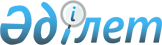 О внесении изменений и дополнений в решение маслихата от 28 декабря 2013 года № 191 "О районном бюджете Карабалыкского района на 2014-2016 годы"Решение маслихата Карабалыкского района Костанайской области от 29 апреля 2014 года № 227. Зарегистрировано Департаментом юстиции Костанайской области 14 мая 2014 года № 4701

      В соответствии со статьей 106 Бюджетного кодекса Республики Казахстан от 4 декабря 2008 года Карабалыкский районный маслихат РЕШИЛ:



      1. Внести в решение маслихата от 28 декабря 2013 года № 191 "О районном бюджете Карабалыкского района на 2014-2016 годы" (зарегистрировано в Реестре государственной регистрации нормативных правовых актов № 4376, опубликовано 9 января 2014 года в районной газете "Айна") следующие изменения и дополнения:



      пункт 1 указанного решения изложить в новой редакции:



      "1. Утвердить районный бюджет Карабалыкского района на 2014-2016 годы согласно приложениям 1, 2 и 3 соответственно, в том числе на 2014 год в следующих объемах:



      1) доходы – 3458744,6 тысяч тенге, в том числе по:

      налоговым поступлениям – 688821,0 тысяч тенге;

      неналоговым поступлениям – 4164,0 тысяч тенге;

      поступлениям от продажи основного капитала – 8015,0 тысяч тенге;

      поступлениям трансфертов – 2757744,6 тысяч тенге;



      2) затраты – 3465041,8 тысяч тенге;



      3) чистое бюджетное кредитование – 61371,1 тысяч тенге, в том числе:

      бюджетные кредиты – 72702,1 тысяч тенге;

      погашение бюджетных кредитов – 11331,0 тысяч тенге;



      4) сальдо по операциям с финансовыми активами – 0,0 тысяч тенге;



      5) дефицит (профицит) бюджета – -67668,3 тысяч тенге;



      6) финансирование дефицита (использование профицита) бюджета – 67668,3 тысяч тенге.";



      дополнить указанное решение пунктом 7-1 следующего содержания:



      "7-1. Учесть, что в районном бюджете на 2014 год предусмотрено поступление средств из республиканского и областного бюджетов, в том числе:



      1) на увеличение размера социальной помощи на бытовые нужды участникам и инвалидам Великой Отечественной войны с 1 мая 2014 года с 6 до 10 месячных расчетных показателей;



      2) на выплату государственных пособий на детей до 18 лет на 2014 год;



      3) на выплату государственной адресной социальной помощи.";



      дополнить указанное решение пунктом 9-1 следующего содержания:



      "9-1. Учесть, что в районном бюджете на 2014 год предусмотрено поступление средств из республиканского бюджета, в том числе:

      на выплату ежемесячной надбавки за особые условия труда к должностным окладам работников государственных учреждений, не являющихся государственными служащими, а также работников государственных предприятий, финансируемых из местного бюджета.";



      приложения 1, 3, 5 к указанному решению изложить в новой редакции согласно приложениям 1, 2, 3 к настоящему решению.

      2. Настоящее решение вводится в действие с 1 января 2014 года.      Председатель одиннадцатой

      сессии, секретарь

      районного маслихата                        Е. Аманжолов      СОГЛАСОВАНО:      Руководитель государственного

      учреждения "Отдел финансов

      акимата Карабалыкского района"

      __________________ И. Захария      И.о. руководителя

      государственного учреждения

      "Отдел экономики и бюджетного

      планирования акимата

      Карабалыкского района"

      ________________ Г. Есенова

Приложение 1        

к решению маслихата     

от 29 апреля 2014 года № 227 Приложение 1        

к решению маслихата     

от 28 декабря 2013 года № 191  Районный бюджет Карабалыкского

района на 2014 год

Приложение 2        

к решению маслихата     

от 29 апреля 2014 года № 227 Приложение 3        

к решению маслихата     

от 28 декабря 2013 года № 191  Районный бюджет Карабалыкского

района на 2016 год

Приложение 3         

к решению маслихата     

от 29 апреля 2014 года № 227 Приложение 5          

к решению маслихата      

от 28 декабря 2013 года № 191  Перечень бюджетных программ поселка, села,

сельского округа на 2014 год
					© 2012. РГП на ПХВ «Институт законодательства и правовой информации Республики Казахстан» Министерства юстиции Республики Казахстан
				КатегорияКатегорияКатегорияКатегорияКатегорияСумма, тысяч тенгеКлассКлассКлассКлассСумма, тысяч тенгеПодклассПодклассПодклассСумма, тысяч тенгеНаименованиеСумма, тысяч тенгеI. Доходы3458744,61Налоговые поступления688821,001Подоходный налог324632,02Индивидуальный подоходный налог324632,003Социальный налог217882,01Социальный налог217882,004Hалоги на собственность112278,01Hалоги на имущество55679,03Земельный налог6958,04Hалог на транспортные средства45971,05Единый земельный налог3670,005Внутренние налоги на товары, работы и услуги28204,02Акцизы4159,03Поступления за использование природных и других ресурсов15760,04Сборы за ведение предпринимательской и профессиональной деятельности7896,05Налог на игорный бизнес389,008Обязательные платежи, взимаемые за совершение юридически значимых действий и (или) выдачу документов уполномоченными на то государственными органами или должностными лицами5825,01Государственная пошлина5825,02Неналоговые поступления4164,001Доходы от государственной собственности1062,01Поступления части чистого дохода государственных предприятий64,05Доходы от аренды имущества, находящегося в государственной собственности992,07Вознаграждения по кредитам, выданным из государственного бюджета6,002Поступления от реализации товаров (работ, услуг) государственными учреждениями, финансируемыми из государственного бюджета2502,01Поступления от реализации товаров (работ, услуг) государственными учреждениями, финансируемыми из государственного бюджета2502,006Прочие неналоговые поступления600,01Прочие неналоговые поступления600,03Поступления от продажи основного капитала8015,001Продажа государственного имущества, закрепленного за государственными учреждениями1500,01Продажа государственного имущества, закрепленного за государственными учреждениями1500,003Продажа земли и нематериальных активов6515,01Продажа земли4300,02Продажа нематериальных активов2215,04Поступления трансфертов2757744,602Трансферты из вышестоящих органов государственного управления2757744,62Трансферты из областного бюджета2757744,6Функциональная группаФункциональная группаФункциональная группаФункциональная группаФункциональная группаСумма, тысяч тенгеФункциональная подгруппаФункциональная подгруппаФункциональная подгруппаФункциональная подгруппаСумма, тысяч тенгеАдминистратор бюджетных программАдминистратор бюджетных программАдминистратор бюджетных программСумма, тысяч тенгеПрограммаПрограммаСумма, тысяч тенгеНаименованиеСумма, тысяч тенгеII. Затраты3465041,801Государственные услуги общего характера244181,01Представительные, исполнительные и другие органы, выполняющие общие функции государственного управления214600,0112Аппарат маслихата района (города областного значения)12947,0001Услуги по обеспечению деятельности маслихата района (города областного значения)12947,0122Аппарат акима района (города областного значения)66009,0001Услуги по обеспечению деятельности акима района (города областного значения)56314,0003Капитальные расходы государственного органа9695,0123Аппарат акима района в городе, города районного значения, поселка, села, сельского округа135644,0001Услуги по обеспечению деятельности акима района в городе, города районного значения, поселка, села, сельского округа135644,02Финансовая деятельность17786,0452Отдел финансов района (города областного значения)17786,0001Услуги по реализации государственной политики в области исполнения бюджета района (города областного значения) и управления коммунальной собственностью района (города областного значения)16498,0010Приватизация, управление коммунальным имуществом, постприватизационная деятельность и регулирование споров, связанных с этим261,0011Учет, хранение, оценка и реализация имущества, поступившего в коммунальную собственность1027,05Планирование и статистическая деятельность11795,0453Отдел экономики и бюджетного планирования района (города областного значения)11795,0001Услуги по реализации государственной политики в области формирования и развития экономической политики, системы государственного планирования и управления района (города областного значения)11795,002Оборона4794,01Военные нужды4259,0122Аппарат акима района (города областного значения)4259,0005Мероприятия в рамках исполнения всеобщей воинской обязанности4259,02Организация работы по чрезвычайным ситуациям535,0122Аппарат акима района (города областного значения)535,0006Предупреждение и ликвидация чрезвычайных ситуаций масштаба района (города областного значения)535,003Общественный порядок, безопасность, правовая, судебная, уголовно-исполнительная деятельность706,09Прочие услуги в области общественного порядка и безопасности706,0458Отдел жилищно-коммунального хозяйства, пассажирского транспорта и автомобильных дорог района (города областного значения)706,0021Обеспечение безопасности дорожного движения в населенных пунктах706,004Образование1619222,41Дошкольное воспитание и обучение106014,0464Отдел образования района (города областного значения)106014,0009Обеспечение деятельности организаций дошкольного воспитания и обучения58659,0040Реализация государственного образовательного заказа в дошкольных организациях образования47355,02Начальное, основное среднее и общее среднее образование1353283,0123Аппарат акима района в городе, города районного значения, поселка, села, сельского округа5305,0005Организация бесплатного подвоза учащихся до школы и обратно в сельской местности5305,0464Отдел образования района (города областного значения)1347978,0003Общеобразовательное обучение1287409,0006Дополнительное образование для детей60569,09Прочие услуги в области образования159925,4464Отдел образования района (города областного значения)89685,0001Услуги по реализации государственной политики на местном уровне в области образования12642,0005Приобретение и доставка учебников, учебно-методических комплексов для государственных учреждений образования района (города областного значения)8132,0015Ежемесячная выплата денежных средств опекунам (попечителям) на содержание ребенка-сироты (детей-сирот), и ребенка (детей), оставшегося без попечения родителей11717,0067Капитальные расходы подведомственных государственных учреждений и организаций57194,0467Отдел строительства района (города областного значения)70240,4037Строительство и реконструкция объектов образования70240,406Социальная помощь и социальное обеспечение85857,62Социальная помощь69405,6451Отдел занятости и социальных программ района (города областного значения)69405,6002Программа занятости9136,0005Государственная адресная социальная помощь209,0006Оказание жилищной помощи402,0007Социальная помощь отдельным категориям нуждающихся граждан по решениям местных представительных органов12402,6010Материальное обеспечение детей-инвалидов, воспитывающихся и обучающихся на дому534,0014Оказание социальной помощи нуждающимся гражданам на дому33018,0016Государственные пособия на детей до 18 лет12079,0017Обеспечение нуждающихся инвалидов обязательными гигиеническими средствами и предоставление услуг специалистами жестового языка, индивидуальными помощниками в соответствии с индивидуальной программой реабилитации инвалида1625,09Прочие услуги в области социальной помощи и социального обеспечения16452,0451Отдел занятости и социальных программ района (города областного значения)15627,0001Услуги по реализации государственной политики на местном уровне в области обеспечения занятости и реализации социальных программ для населения15275,0011Оплата услуг по зачислению, выплате и доставке пособий и других социальных выплат352,0458Отдел жилищно-коммунального хозяйства, пассажирского транспорта и автомобильных дорог района (города областного значения)825,0050Реализация Плана мероприятий по обеспечению прав и улучшению качества жизни инвалидов825,007Жилищно-коммунальное хозяйство1105689,61Жилищное хозяйство136952,0458Отдел жилищно-коммунального хозяйства, пассажирского транспорта и автомобильных дорог района (города областного значения)7000,0003Организация сохранения государственного жилищного фонда7000,0463Отдел земельных отношений района (города областного значения)1500,0016Изъятие земельных участков для государственных нужд1500,0467Отдел строительства района (города областного значения)128452,0003Проектирование, строительство и (или) приобретение жилья коммунального жилищного фонда125452,0004Проектирование, развитие, обустройство и (или) приобретение инженерно-коммуникационной инфраструктуры3000,02Коммунальное хозяйство931830,6467Отдел строительства района (города областного значения)931830,6006Развитие системы водоснабжения и водоотведения222063,0058Развитие системы водоснабжения и водоотведения в сельских населенных пунктах709767,63Благоустройство населенных пунктов36907,0123Аппарат акима района в городе, города районного значения, поселка, села, сельского округа36907,0008Освещение улиц населенных пунктов18618,0009Обеспечение санитарии населенных пунктов10143,0010Содержание мест захоронений и погребение безродных907,0011Благоустройство и озеленение населенных пунктов7239,008Культура, спорт, туризм и информационное пространство152856,21Деятельность в области культуры58804,2455Отдел культуры и развития языков района (города областного значения)58804,2003Поддержка культурно-досуговой работы58804,22Спорт17698,0465Отдел физической культуры и спорта района (города областного значения)17698,0001Услуги по реализации государственной политики на местном уровне в сфере физической культуры и спорта7294,0005Развитие массового спорта и национальных видов спорта4612,0006Проведение спортивных соревнований на районном (города областного значения) уровне3200,0007Подготовка и участие членов сборных команд района (города областного значения) по различным видам спорта на областных спортивных соревнованиях2592,03Информационное пространство54194,0455Отдел культуры и развития языков района (города областного значения)51424,0006Функционирование районных (городских) библиотек42169,0007Развитие государственного языка и других языков народа Казахстана9255,0456Отдел внутренней политики района (города областного значения)2770,0002Услуги по проведению государственной информационной политики через газеты и журналы2270,0005Услуги по проведению государственной информационной политики через телерадиовещание500,09Прочие услуги по организации культуры, спорта, туризма и информационного пространства22160,0455Отдел культуры и развития языков района (города областного значения)9058,0001Услуги по реализации государственной политики на местном уровне в области развития языков и культуры7258,0032Капитальные расходы подведомственных государственных учреждений и организаций1800,0456Отдел внутренней политики района (города областного значения)13102,0001Услуги по реализации государственной политики на местном уровне в области информации, укрепления государственности и формирования социального оптимизма граждан7074,0003Реализация мероприятий в сфере молодежной политики6028,009Топливно-энергетический комплекс и недропользование25688,09Прочие услуги в области топливно-энергетического комплекса и недропользования25688,0467Отдел строительства района (города областного значения)25688,0009Развитие теплоэнергетической системы25688,010Сельское, водное, лесное, рыбное хозяйство, особо охраняемые природные территории, охрана окружающей среды и животного мира, земельные отношения74616,01Сельское хозяйство34591,0453Отдел экономики и бюджетного планирования района (города областного значения)10923,0099Реализация мер по оказанию социальной поддержки специалистов10923,0462Отдел сельского хозяйства района (города областного значения)15001,0001Услуги по реализации государственной политики на местном уровне в сфере сельского хозяйства15001,0473Отдел ветеринарии района (города областного значения)8667,0001Услуги по реализации государственной политики на местном уровне в сфере ветеринарии7051,0006Организация санитарного убоя больных животных1020,0007Организация отлова и уничтожения бродячих собак и кошек562,0010Проведение мероприятий по идентификации сельскохозяйственных животных34,06Земельные отношения10074,0463Отдел земельных отношений района (города областного значения)10074,0001Услуги по реализации государственной политики в области регулирования земельных отношений на территории района (города областного значения)9874,0007Капитальные расходы государственного органа200,09Прочие услуги в области сельского, водного, лесного, рыбного хозяйства, охраны окружающей среды и земельных отношений29951,0473Отдел ветеринарии района (города областного значения)29951,0011Проведение противоэпизоотических мероприятий29951,011Промышленность, архитектурная, градостроительная и строительная деятельность15295,02Архитектурная, градостроительная и строительная деятельность15295,0467Отдел строительства района (города областного значения)8023,0001Услуги по реализации государственной политики на местном уровне в области строительства8023,0468Отдел архитектуры и градостроительства района (города областного значения)7272,0001Услуги по реализации государственной политики в области архитектуры и градостроительства на местном уровне7272,012Транспорт и коммуникации82896,01Автомобильный транспорт82896,0458Отдел жилищно-коммунального хозяйства, пассажирского транспорта и автомобильных дорог района (города областного значения)82896,0023Обеспечение функционирования автомобильных дорог82896,013Прочие51026,03Поддержка предпринимательской деятельности и защита конкуренции7632,0469Отдел предпринимательства района (города областного значения)7632,0001Услуги по реализации государственной политики на местном уровне в области развития предпринимательства и промышленности7072,0004Капитальные расходы государственного органа560,09Прочие43394,0123Аппарат акима района в городе, города районного значения, поселка, села, сельского округа9800,0040Реализация мер по содействию экономическому развитию регионов в рамках Программы "Развитие регионов"9800,0452Отдел финансов района (города областного значения)7010,0012Резерв местного исполнительного органа района (города областного значения)7010,0458Отдел жилищно-коммунального хозяйства, пассажирского транспорта и автомобильных дорог района (города областного значения)9361,0001Услуги по реализации государственной политики на местном уровне в области жилищно-коммунального хозяйства, пассажирского транспорта и автомобильных дорог8861,0067Капитальные расходы подведомственных государственных учреждений и организаций500,0465Отдел физической культуры и спорта района (города областного значения)17223,0040Реализация мер по содействию экономическому развитию регионов в рамках Программы "Развитие регионов"17223,015Трансферты2214,01Трансферты2214,0452Отдел финансов района (города областного значения)2214,0006Возврат неиспользованных (недоиспользованных) целевых трансфертов2214,0III. Чистое бюджетное кредитование61371,1Бюджетные кредиты 72702,110Сельское, водное, лесное, рыбное хозяйство, особо охраняемые природные территории, охрана окружающей среды и животного мира, земельные отношения72702,11Сельское хозяйство72702,1453Отдел экономики и бюджетного планирования района (города областного значения)72702,1006Бюджетные кредиты для реализации мер социальной поддержки специалистов72702,1КатегорияКатегорияКатегорияКатегорияКатегорияСумма, тысяч тенгеКлассКлассКлассКлассСумма, тысяч тенгеПодклассПодклассПодклассСумма, тысяч тенгеНаименованиеСумма, тысяч тенге5Погашение бюджетных кредитов11331,001Погашение бюджетных кредитов11331,01Погашение бюджетных кредитов, выданных из государственного бюджета11331,0IV. Сальдо по операциям с финансовыми активами0,0Приобретение финансовых активов0,0V. Дефицит (профицит) бюджета-67668,3VI. Финансирование дефицита (использование профицита) бюджета67668,3КатегорияКатегорияКатегорияКатегорияКатегорияСумма, тысяч тенгеКлассКлассКлассКлассСумма, тысяч тенгеПодклассПодклассПодклассСумма, тысяч тенгеНаименованиеСумма, тысяч тенге7Поступление займов72702,001Внутренние государственные займы72702,02Договоры займа72702,016Погашение займов11331,01Погашение займов11331,0452Отдел финансов района (города областного значения)11331,0008Погашение долга местного исполнительного органа перед вышестоящим бюджетом11331,0КатегорияКатегорияКатегорияКатегорияКатегорияСумма, тысяч тенгеКлассКлассКлассКлассСумма, тысяч тенгеПодклассПодклассПодклассСумма, тысяч тенгеНаименованиеСумма, тысяч тенге8Используемые остатки бюджетных средств6297,301Остатки бюджетных средств6297,31Свободные остатки бюджетных средств6297,3КатегорияКатегорияКатегорияКатегорияКатегорияСумма, тысяч тенгеКлассКлассКлассКлассСумма, тысяч тенгеПодклассПодклассПодклассСумма, тысяч тенгеНаименованиеСумма, тысяч тенгеI. Доходы2067179,01Налоговые поступления766423,001Подоходный налог362552,02Индивидуальный подоходный налог362552,003Социальный налог246198,01Социальный налог246198,004Hалоги на собственность120539,01Hалоги на имущество57008,03Земельный налог7210,04Hалог на транспортные средства52632,05Единый земельный налог3689,005Внутренние налоги на товары, работы и услуги30467,02Акцизы4585,03Поступления за использование природных и других ресурсов16397,04Сборы за ведение предпринимательской и профессиональной деятельности9040,05Налог на игорный бизнес445,008Обязательные платежи, взимаемые за совершение юридически значимых действий и (или) выдачу документов уполномоченными на то государственными органами или должностными лицами6667,01Государственная пошлина6667,02Неналоговые поступления4665,001Доходы от государственной собственности1147,01Поступления части чистого дохода государственных предприятий70,05Доходы от аренды имущества, находящегося в государственной собственности1069,07Вознаграждения по кредитам, выданным из государственного бюджета 8,002Поступления от реализации товаров (работ, услуг) государственными учреждениями, финансируемыми из государственного бюджета2831,01Поступления от реализации товаров (работ, услуг) государственными учреждениями, финансируемыми из государственного бюджета2831,006Прочие неналоговые поступления687,01Прочие неналоговые поступления687,03Поступления от продажи основного капитала8467,001Продажа государственного имущества, закрепленного за государственными учреждениями1720,01Продажа государственного имущества, закрепленного за государственными учреждениями1720,003Продажа земли и нематериальных активов6747,01Продажа земли4600,02Продажа нематериальных активов2147,04Поступления трансфертов1287624,002Трансферты из вышестоящих органов государственного управления1287624,02Трансферты из областного бюджета1287624,0Функциональная группаФункциональная группаФункциональная группаФункциональная группаФункциональная группаСумма, тысяч тенгеФункциональная подгруппаФункциональная подгруппаФункциональная подгруппаФункциональная подгруппаСумма, тысяч тенгеАдминистратор бюджетных программАдминистратор бюджетных программАдминистратор бюджетных программСумма, тысяч тенгеПрограммаПрограммаСумма, тысяч тенгеНаименованиеСумма, тысяч тенгеII. Затраты2067179,001Государственные услуги общего характера225709,01Представительные, исполнительные и другие органы, выполняющие общие функции государственного управления194940,0112Аппарат маслихата района (города областного значения)13365,0001Услуги по обеспечению деятельности маслихата района (города областного значения)13365,0122Аппарат акима района (города областного значения)47417,0001Услуги по обеспечению деятельности акима района (города областного значения)47417,0123Аппарат акима района в городе, города районного значения, поселка, села, сельского округа134158,0001Услуги по обеспечению деятельности акима района в городе, города районного значения, поселка, села, сельского округа134158,02Финансовая деятельность18664,0452Отдел финансов района (города областного значения)18664,0001Услуги по реализации государственной политики в области исполнения бюджета района (города областного значения) и управления коммунальной собственностью района (города областного значения)17189,0010Приватизация, управление коммунальным имуществом, постприватизационная деятельность и регулирование споров, связанных с этим299,0011Учет, хранение, оценка и реализация имущества, поступившего в коммунальную собственность1176,05Планирование и статистическая деятельность12105,0453Отдел экономики и бюджетного планирования района (города областного значения)12105,0001Услуги по реализации государственной политики в области формирования и развития экономической политики, системы государственного планирования и управления района (города областного значения)12105,002Оборона3283,01Военные нужды2670,0122Аппарат акима района (города областного значения)2670,0005Мероприятия в рамках исполнения всеобщей воинской обязанности2670,02Организация работы по чрезвычайным ситуациям613,0122Аппарат акима района (города областного значения)613,0006Предупреждение и ликвидация чрезвычайных ситуаций масштаба района (города областного значения)613,004Образование1279713,01Дошкольное воспитание и обучение58535,0464Отдел образования района (города областного значения)58535,0009Обеспечение деятельности организаций дошкольного воспитания и обучения58535,02Начальное, основное среднее и общее среднее образование1185010,0123Аппарат акима района в городе, города районного значения, поселка, села, сельского округа4844,0005Организация бесплатного подвоза учащихся до школы и обратно в сельской местности4844,0464Отдел образования района (города областного значения)1180166,0003Общеобразовательное обучение1130061,0006Дополнительное образование для детей50105,09Прочие услуги в области образования36168,0464Отдел образования района (города областного значения)36168,0001Услуги по реализации государственной политики на местном уровне в области образования12801,0005Приобретение и доставка учебников, учебно-методических комплексов для государственных учреждений образования района (города областного значения)9310,0015Ежемесячная выплата денежных средств опекунам (попечителям) на содержание ребенка-сироты (детей-сирот), и ребенка (детей), оставшегося без попечения родителей13419,0022Выплата единовременных денежных средств казахстанским гражданам, усыновившим (удочерившим) ребенка (детей)-сироту и ребенка (детей), оставшегося без попечения родителей638,006Социальная помощь и социальное обеспечение84082,02Социальная помощь68766,0451Отдел занятости и социальных программ района (города областного значения)68766,0002Программа занятости10461,0005Государственная адресная социальная помощь122,0006Оказание жилищной помощи460,0007Социальная помощь отдельным категориям нуждающихся граждан по решениям местных представительных органов13522,0010Материальное обеспечение детей-инвалидов, воспитывающихся и обучающихся на дому611,0014Оказание социальной помощи нуждающимся гражданам на дому31020,0016Государственные пособия на детей до 18 лет10414,0017Обеспечение нуждающихся инвалидов обязательными гигиеническими средствами и предоставление услуг специалистами жестового языка, индивидуальными помощниками в соответствии с индивидуальной программой реабилитации инвалида2156,09Прочие услуги в области социальной помощи и социального обеспечения15316,0451Отдел занятости и социальных программ района (города областного значения)15316,0001Услуги по реализации государственной политики на местном уровне в области обеспечения занятости и реализации социальных программ для населения14913,0011Оплата услуг по зачислению, выплате и доставке пособий и других социальных выплат403,007Жилищно-коммунальное хозяйство73715,02Коммунальное хозяйство41738,0458Отдел жилищно-коммунального хозяйства, пассажирского транспорта и автомобильных дорог района (города областного значения)6738,0012Функционирование системы водоснабжениея и водоотведения6738,0467Отдел строительства района (города областного значения)35000,0058Развитие системы водоснабжения и водоотведения в сельских населенных пунктах35000,03Благоустройство населенных пунктов31977,0123Аппарат акима района в городе, города районного значения, поселка, села, сельского округа31977,0008Освещение улиц населенных пунктов15753,0009Обеспечение санитарии населенных пунктов7350,0010Содержание мест захоронений и погребение безродных5380,0011Благоустройство и озеленение населенных пунктов3494,008Культура, спорт, туризм и информационное пространство134384,01Деятельность в области культуры51075,0455Отдел культуры и развития языков района (города областного значения)51075,0003Поддержка культурно-досуговой работы51075,02Спорт18211,0465Отдел физической культуры и спорта района (города областного значения)18211,0001Услуги по реализации государственной политики на местном уровне в сфере физической культуры и спорта6705,0005Развитие массового спорта и национальных видов спорта4114,0006Проведение спортивных соревнований на районном (города областного значения) уровне4132,0007Подготовка и участие членов сборных команд района (города областного значения) по различным видам спорта на областных спортивных соревнованиях3260,03Информационное пространство42921,0455Отдел культуры и развития языков района (города областного значения)41323,0006Функционирование районных (городских) библиотек32899,0007Развитие государственного языка и других языков народа Казахстана8424,0456Отдел внутренней политики района (города областного значения)1598,0002Услуги по проведению государственной информационной политики через газеты и журналы1317,0005Услуги по проведению государственной информационной политики через телерадиовещание281,09Прочие услуги по организации культуры, спорта, туризма и информационного пространства22177,0455Отдел культуры и развития языков района (города областного значения)7431,0001Услуги по реализации государственной политики на местном уровне в области развития языков и культуры7431,0456Отдел внутренней политики района (города областного значения)14746,0001Услуги по реализации государственной политики на местном уровне в области информации, укрепления государственности и формирования социального оптимизма граждан7246,0003Реализация мероприятий в сфере молодежной политики7500,010Сельское, водное, лесное, рыбное хозяйство, особо охраняемые природные территории, охрана окружающей среды и животного мира, земельные отношения82226,01Сельское хозяйство42528,0453Отдел экономики и бюджетного планирования района (города областного значения)18345,0099Реализация мер по оказанию социальной поддержки специалистов18345,0462Отдел сельского хозяйства района (города областного значения)15285,0001Услуги по реализации государственной политики на местном уровне в сфере сельского хозяйства15285,0473Отдел ветеринарии района (города областного значения)8898,0001Услуги по реализации государственной политики на местном уровне в сфере ветеринарии7094,0006Организация санитарного убоя больных животных1020,0007Организация отлова и уничтожения бродячих собак и кошек643,0010Проведение мероприятий по идентификации сельскохозяйственных животных141,06Земельные отношения9747,0463Отдел земельных отношений района (города областного значения)9747,0001Услуги по реализации государственной политики в области регулирования земельных отношений на территории района (города областного значения)9747,09Прочие услуги в области сельского, водного, лесного, рыбного хозяйства, охраны окружающей среды и земельных отношений29951,0473Отдел ветеринарии района (города областного значения)29951,0011Проведение противоэпизоотических мероприятий29951,011Промышленность, архитектурная, градостроительная и строительная деятельность15430,02Архитектурная, градостроительная и строительная деятельность15430,0467Отдел строительства района (города областного значения)7765,0001Услуги по реализации государственной политики на местном уровне в области строительства7765,0468Отдел архитектуры и градостроительства района (города областного значения)7665,0001Услуги по реализации государственной политики в области архитектуры и градостроительства на местном уровне7665,012Транспорт и коммуникации96070,01Автомобильный транспорт96070,0458Отдел жилищно-коммунального хозяйства, пассажирского транспорта и автомобильных дорог района (города областного значения)96070,0023Обеспечение функционирования автомобильных дорог 96070,013Прочие72567,03Поддержка предпринимательской деятельности и защита конкуренции7407,0469Отдел предпринимательства района (города областного значения)7407,0001Услуги по реализации государственной политики на местном уровне в области развития предпринимательства и промышленности7407,09Прочие65160,0123Аппарат акима района в городе, города районного значения, поселка, села, сельского округа27023,0040Реализация мер по содействию экономическому развитию регионов в рамках Программы "Развитие регионов"27023,0452Отдел финансов района (города областного значения)7796,0012Резерв местного исполнительного органа района (города областного значения)7796,0458Отдел жилищно-коммунального хозяйства, пассажирского транспорта и автомобильных дорог района (города областного значения)30341,0001Услуги по реализации государственной политики на местном уровне в области жилищно-коммунального хозяйства, пассажирского транспорта и автомобильных дорог8290,0067Капитальные расходы подведомственных государственных учреждений и организаций22051,0III. Чистое бюджетное кредитование-11331,5Бюджетные кредиты0,0КлассКлассКлассКлассСумма, тысяч тенгеПодклассПодклассПодклассСумма, тысяч тенгеНаименованиеСумма, тысяч тенге5Погашение бюджетных кредитов11331,501Погашение бюджетных кредитов11331,51Погашение бюджетных кредитов, выданных из государственного бюджета11331,5IV. Сальдо по операциям с финансовыми активами0,0Приобретение финансовых активов0,0V. Дефицит (профицит) бюджета11331,5VI. Финансирование дефицита (использование профицита) бюджета-11331,516Погашение займов11331,51Погашение займов11331,5452Отдел финансов района (города областного значения)11331,5008Погашение долга местного исполнительного органа перед вышестоящим бюджетом11331,5Функциональная группаФункциональная группаФункциональная группаФункциональная группаФункциональная группаФункциональная подгруппаФункциональная подгруппаФункциональная подгруппаФункциональная подгруппаАдминистратор бюджетных программАдминистратор бюджетных программАдминистратор бюджетных программПрограммаПрограммаНаименование01Государственные услуги общего характера1Представительные, исполнительные и другие органы, выполняющие общие функции государственного управления123Аппарат акима района в городе, города районного значения, поселка, села, сельского округа123Государственное учреждение "Аппарат акима поселка Карабалык"001Услуги по обеспечению деятельности акима района в городе, города районного значения, поселка, села, сельского округа123Государственное учреждение "Аппарат акима Белоглинского сельского округа"001Услуги по обеспечению деятельности акима района в городе, города районного значения, поселка, села, сельского округа123Государственное учреждение "Аппарат акима Боскольского сельского округа"001Услуги по обеспечению деятельности акима района в городе, города районного значения, поселка, села, сельского округа123Государственное учреждение "Аппарат акима Бурлинского сельского округа"001Услуги по обеспечению деятельности акима района в городе, города районного значения, поселка, села, сельского округа123Государственное учреждение "Аппарат акима Есенкольского сельского округа"001Услуги по обеспечению деятельности акима района в городе, города районного значения, поселка, села, сельского округа123Государственное учреждение "Аппарат акима Карабалыкского сельского округа"001Услуги по обеспечению деятельности акима района в городе, города районного значения, поселка, села, сельского округа123Государственное учреждение "Аппарат акима Кустанайского сельского округа"001Услуги по обеспечению деятельности акима района в городе, города районного значения, поселка, села, сельского округа123Государственное учреждение "Аппарат акима Михайловского сельского округа"001Услуги по обеспечению деятельности акима района в городе, города районного значения, поселка, села, сельского округа123Государственное учреждение "Аппарат акима Новотроицкого сельского округа"001Услуги по обеспечению деятельности акима района в городе, города районного значения, поселка, села, сельского округа123Государственное учреждение "Аппарат акима Побединского сельского округа"001Услуги по обеспечению деятельности акима района в городе, города районного значения, поселка, села, сельского округа123Государственное учреждение "Аппарат акима Славенского сельского округа"001Услуги по обеспечению деятельности акима района в городе, города районного значения, поселка, села, сельского округа123Государственное учреждение "Аппарат акима Смирновского сельского округа"001Услуги по обеспечению деятельности акима района в городе, города районного значения, поселка, села, сельского округа123Государственное учреждение "Аппарат акима Станционного сельского округа"001Услуги по обеспечению деятельности акима района в городе, города районного значения, поселка, села, сельского округа123Государственное учреждение "Аппарат акима села Тогузак"001Услуги по обеспечению деятельности акима района в городе, города районного значения, поселка, села, сельского округа123Государственное учреждение "Аппарат акима Урнекского сельского округа"001Услуги по обеспечению деятельности акима района в городе, города районного значения, поселка, села, сельского округа04Образование2Начальное, основное среднее и общее среднее образование123Аппарат акима района в городе, города районного значения, поселка, села, сельского округа123Государственное учреждение "Аппарат акима Боскольского сельского округа"005Организация бесплатного подвоза учащихся до школы и обратно в сельской местности123Государственное учреждение "Аппарат акима Кустанайского сельского округа"005Организация бесплатного подвоза учащихся до школы и обратно в сельской местности123Государственное учреждение "Аппарат акима Михайловского сельского округа"005Организация бесплатного подвоза учащихся до школы и обратно в сельской местности123Государственное учреждение "Аппарат акима Новотроицкого сельского округа"005Организация бесплатного подвоза учащихся до школы и обратно в сельской местности123Государственное учреждение "Аппарат акима Побединского сельского округа"005Организация бесплатного подвоза учащихся до школы и обратно в сельской местности123Государственное учреждение "Аппарат акима Смирновского сельского округа"005Организация бесплатного подвоза учащихся до школы и обратно в сельской местности123Государственное учреждение "Аппарат акима Станционного сельского округа"005Организация бесплатного подвоза учащихся до школы и обратно в сельской местности07Жилищно-коммунальное хозяйство3Благоустройство населенных пунктов123Аппарат акима района в городе, города районного значения, поселка, села, сельского округа123Государственное учреждение "Аппарат акима поселка Карабалык"008Освещение улиц населенных пунктов009Обеспечение санитарии населенных пунктов010Содержание мест захоронений и погребение безродных011Благоустройство и озеленение населенных пунктов123Государственное учреждение "Аппарат акима Белоглинского сельского округа"008Освещение улиц населенных пунктов009Обеспечение санитарии населенных пунктов010Содержание мест захоронений и погребение безродных123Государственное учреждение "Аппарат акима Боскольского сельского округа"008Освещение улиц населенных пунктов009Обеспечение санитарии населенных пунктов010Содержание мест захоронений и погребение безродных123Государственное учреждение "Аппарат акима Бурлинского сельского округа"008Освещение улиц населенных пунктов009Обеспечение санитарии населенных пунктов010Содержание мест захоронений и погребение безродных123Государственное учреждение "Аппарат акима Есенкольского сельского округа"008Освещение улиц населенных пунктов009Обеспечение санитарии населенных пунктов010Содержание мест захоронений и погребение безродных123Государственное учреждение "Аппарат акима Карабалыкского сельского округа"008Освещение улиц населенных пунктов009Обеспечение санитарии населенных пунктов010Содержание мест захоронений и погребение безродных123Государственное учреждение "Аппарат акима Кустанайского сельского округа"008Освещение улиц населенных пунктов010Содержание мест захоронений и погребение безродных123Государственное учреждение "Аппарат акима Михайловского сельского округа"008Освещение улиц населенных пунктов009Обеспечение санитарии населенных пунктов010Содержание мест захоронений и погребение безродных123Государственное учреждение "Аппарат акима Новотроицкого сельского округа"008Освещение улиц населенных пунктов009Обеспечение санитарии населенных пунктов010Содержание мест захоронений и погребение безродных123Государственное учреждение "Аппарат акима Побединского сельского округа"008Освещение улиц населенных пунктов009Обеспечение санитарии населенных пунктов010Содержание мест захоронений и погребение безродных123Государственное учреждение "Аппарат акима Славенского сельского округа"008Освещение улиц населенных пунктов009Обеспечение санитарии населенных пунктов010Содержание мест захоронений и погребение безродных123Государственное учреждение "Аппарат акима Смирновского сельского округа"008Освещение улиц населенных пунктов009Обеспечение санитарии населенных пунктов010Содержание мест захоронений и погребение безродных123Государственное учреждение "Аппарат акима Станционного сельского округа"008Освещение улиц населенных пунктов009Обеспечение санитарии населенных пунктов010Содержание мест захоронений и погребение безродных123Государственное учреждение "Аппарат акима села Тогузак"008Освещение улиц населенных пунктов009Обеспечение санитарии населенных пунктов010Содержание мест захоронений и погребение безродных123Государственное учреждение "Аппарат акима Урнекского сельского округа"008Освещение улиц населенных пунктов009Обеспечение санитарии населенных пунктов010Содержание мест захоронений и погребение безродных13Прочие9Прочие123Аппарат акима района в городе, города районного значения, поселка, села, сельского округа123Государственное учреждение "Аппарат акима поселка Карабалык040Реализация мер по содействию экономическому развитию регионов в рамках Программы "Развитие регионов"